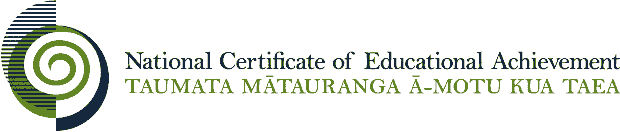 2011Internal Assessment ResourceSubject Reference: English 1.4Now and ThenSupports internal assessment for:Achievement Standard 90052Produce creative writingCredits: 3Teacher Guidelines:The following guidelines are supplied to enable teachers to carry out valid and consistent assessment using this internal assessment resource.Context/setting:	This resource may be used as part of a writing unit.Students will develop a piece of writing that focuses on describing a setting and show how it changes, or their perception of it changes over time. A student could choose to focus the description on only one time frame or aspect.Conditions:This activity should be worked on in class under teacher supervision to ensure authenticity. Teachers may guide students actively through the initial tasks. Teachers may demonstrate how the techniques used in the samples in the activity can be applied to the students’ own writing. As students develop their final drafts, teachers can offer appropriate guidance that the writing may need further work on ideas, language, structure or accuracy in spelling, punctuation or paragraphing. Teachers may not correct errors, rewrite sentences or suggest specific ideas. Students should have access to dictionaries to check their writing. Word processing is acceptable providing it is done under teacher supervision.Resource requirements:Introductory and concluding paragraphs to Katherine Mansfield's 'At the Bay' (provided).Exemplars of student work (provided).2011Internal Assessment ResourceSubject Reference: English 1.4Tough ChoicesAchievement Standard 90052Produce creative writingCredits: 3Student Instructions SheetIn this activity you will develop a piece of descriptive writing where you take a scene you know well and show how it changes, or your perception of it changes, over time. You could also focus your description on one time frame or aspect only. Your readers are other students and your teacher. You will write at least 350 words.Before you begin writing, you will look at samples of writing to look at techniques you could use to develop this description effectively. You will be assessed on how well you express and develop your ideasyour ability to use a writing style that is appropriate to the taskhow well you organise your materialyour accuracy in spelling, punctuation and paragraphing.Task 1:  Think of a sceneYou are going to write about a scene you know well.  In your writing you could show how the scene changes or has changed.  Here are some possibilities:your favourite childhood playground - as it was then and as it seems nowa favourite holiday spot - in the morning and in the eveningthe stand at the rugby grounds - during the game and after the matchyour school grounds - in the winter and in the summera place you liked to visit - in the past and nowBrainstorm some possibilities and choose a scene which you can describe vividly and possibly develop a contrast.Task 2: Draw up a comparison chartUse the chart which follows to help you remember the key details of the scene you will describe.  The two columns are to show the two different time frames you are describing, e.g. past and present; summer and winter; morning and evening etc.  Try and show how the scene changes in the second column.Task 3: Learn a few tips from an expertRead the following extracts from Katherine Mansfield's famous short story 'At the Bay'.  It may give you some tips on how you can turn your notes into a description.  It describes a  seaside village at the beginning of the twentieth century.These first paragraphs come from the opening of the story.  They describe the morning:Very early morning.  The sun was not yet risen, and the whole of   was hidden under a white sea-mist.  The big bush-covered hills at the back were smothered.  You could not see where they ended and the paddocks and bungalows began…. A heavy dew had fallen.  The grass was blue.  Big drops hung on the bushes and just did not fall; the silvery fluffy toi toi was limp on its long stalks and all the marigolds in the bungalow gardens were bowed to the earth with wetness….Round the corner of , between the piled up masses of broken rock, a flock of sheep came pattering.  They were huddled together, a small tossing, woolly mass, and their thin, stick-like legs trotted along quickly as if the cold and the quiet had frightened them.  Behind them, an old sheep dog, his soaking paws covered with sand, ran along with his nose to the ground.This next extract is the last paragraph in the story.  It describes the same scene in the evening:A cloud, small, serene, floated across the moon.  In that moment of darkness the sea sounded deep, troubled.  Then the cloud sailed away, and the sound of the sea was a vague murmur, as though it waked out of a dark dream.  All was still. has taken a scene she knows well and used it to frame her story, showing how the mood changes between morning and night. Here are some of the techniques she uses to make her writing more effective. Find and underline the examples in the extracts.specific nouns to describe places (eg ), the scenery (marigolds, toi toi )fresh and interesting vocabulary (eg drenched rather than wet, pattering rather than walking)very detailed description to enable us to see the picture (eg the dog running with his nose to the ground)short sentences to open and close her description - to leave a strong impression (All was still)sets the scene and then introduces 'characters' (the sheep)Task 4: Structure your ideasIn 's description contrast is not developed, but you may decide to do this in your piece of writing.  If you decide to develop a contrast you will need to think of ways you can link your two time frames, so that the connection is shown between the two. Create a connection between the first sentence of your first paragraph and the first sentence of the paragraph that introduces the new time frame.  Here are some possible words you can use to do this:'Once' and 'Now' 'Although ..'‘When I returned …’‘However’Check the student exemplars from page 7 on for other possibilities.Task 5: Draft a storyThe student exemplar H Summer Moods, Winter Moods shows you how one student developed her writing, using the techniques from the  short story. Read this exemplar and also the other exemplars A to G. Discuss what aspects of the student writing in these exemplars are successful and what aspects could be developed further. Use your 'bare bones' chart from task 2 and the techniques you observed in the  description in task 3 to draft a description of your own. Write at least 300 words. You may not include material from any of the exemplars.Task 6: Craft your writingRead over your writing and then use the techniques mentioned in task 3 as a checklist to edit it.  What can you add to make your story more detailed and visual?  Have you highlighted the contrast? You can also focus on one time frame or aspect of the scene without highlighting a contrast.Have you used strong topic sentences and effective links for each paragraph?Have you used appropriate and interesting language?  Have you included specific detail?Check all spelling. Use paragraphs and clear punctuation. Your work must be accurate.Present your description in published form. If you wish you can give your description a title.Compaction EXEMPLAR A: Not AchievedEXEMPLAR B: Not AchievedThe Swimming PoolFriday nights at the Kilbirnie pool are disgusting.  It's hot and stuffy in the pool café or sitting on the pool side.  The pool is a heaving and thriving mass of water and swimmers.  And as if the main pool is not small enough it's divided into two halves.  One halve is used for primary school flipperball games and the other half is a play area.  You're not allowed to dive in the diving pool because there's club waterpolo training going on there.  In the small pool there's always a good game of rugby or bullrush going on.  Anyone can join in if they want.On Wednesday morning at  it's the total opposite.  There's not a ripple on the still shining water.  It's freezing inside walking along the pool side then you feel the drafts whirling and hissing around the pool.  Then you look around.  There's no one there.  'Yes!' you yell because you've got the whole pool to yourself.  You can still hear the echo 'yes' around the pool.Then you dive in.  It's so cold at first it feels like you've got hypothermia but it's extremely refreshing.  You slice through the water and watch the ripples you make.EXEMPLAR C: AchievedEXEMPLAR D: AchievedThe  FerryCrossing the  by ferry, on a rough day is an unforgettable experience.  The loud howling of the dreaded southerly wind drowns out any sounds of the Ferry's humming engines starting up.  The sharp jerk of the boat, as it leaves its safe docking behind, gives you the sign that you are underway on your journey.The sky is dark and the monstrous, grey clouds above send the promise of rain.  The vast expanse of water surrounding the lone ferry is a mirky greeny brown colour.  The humongous waves stand up tall against the boat like mighty walls, as if they are trying to block the boat from finding a way through.  When the boat breaks through them, in a last defence, the proud waves crash down upon the boat, sending fizzling sea spray everywhere.All around, due to the boat's continuous lurching is the uneasing sight of people bending over, their faces hidden inside paper bags.However, crossing  on a calm day can be both pleasant and relaxing.  You can hear the faint sound when the engine starts up below.  The boat takes off smoothly into the calm water ahead.  The sky is bright and the few scattered clouds above look anything but threatening.  While travelling through Tory Channel or out from , the glistening water reflects a clear image of the lush green hills.  Many people choose to sit outside on the deck, so they can take in the picturesque landscape.Once leaving the land behind, the atmosphere is still the same, peaceful and harmonious.  People are doing whatever they enjoy, whether it be reading, talking, gazing at the eye-pleasing surroundings, or even in the welcoming bar, having a drink.  On a calm day it is impossible to imagine  any other way.EXEMPLAR E: MeritAs the late afternoon sun beat its unenthusiastic rays down upon the numerous beach-goers, gentle rolling rays lapped away at the soft sand like a thirsty cat lapping its milk. An unobtrusive breeze glided over the sun-bathers, noticed only as a ripple through their hair. On the harbour, yachts and dinghy’s floated by, enjoying a spot of fishing here and there.Further out to sea, large white- caps and dark monstrous could be seen: a stark contrast to the fluffy , white cumulus clouds that drifted past directly above. The once placid sou’wester suddenly surged, scattering towels and beach balls. A cool, shivering chill ran up and down the backs of the swimmers, as the luke-warm sun gradually faded behind these same clouds. Some bathers left, deciding to’ call it a day’, whilst others soaked up the final remnants of the day, unaware of when the opportunity may arise again. But everyone had at least an inkling that a substantial storm was brewing, and it wasn’t going to be a pretty one.With the sun well set, and the moon was risen but not at all visible behind the thick, layered cloud, the sheer strength of the storm truly emerged. Wave after wave of driving rain lashed out at the aged and slightly streaked windows of the A-frame. The reliable, aluminium repelled the relentless downpour of liquid bullets, unable to fight back but strong enough to defend anything that nature threw at it. Huddled deep inside the timber frames of the bach, the holiday-makers witnessed the fierce intensity of the thunderstorm. From the howling gale-force winds ripping down the steeply ridged valley, to the artillery like booms that resonated throughout the sturdy bunker. Quick flashes of light, similar to those of gunfire, were easily distinguished against the vast blackout curtains that hung in the sky. As the hostile battle wore on, the weary bach-confined residents drifted in and out of consciousness, realising that the struggles of their energy-sapping journey had caught up with them.As the subdued sun crested the bush-clad hills, the damage caused by the storm the previous night became evident. Shards of shrapnel lay strewn over the entirety of the battlefield. When examined in detail, these shards morphed into driftwood leaves and sharp stones. But the debris left behind was completely overshadowed by the peaceful tranquility of the bay. The sea glistened, captivatingly, as did the water droplets that fell from the saturated branches of the old manuka tree. The secluded river by the beach, normally bustled by like the citizens of a busy township but today it was a metropolis during peak hour, with everyone trying to get past one another. The serene location of the inlet added to the exquisite landscape, making it look like a painting drawn by the hand of Picasso. Soggy native bush mixed with a scent of fresh, salty air greeted the nostrils of those who had risen from their dwellings. Progressively the isolated bay would return to how it previously was with chirps and tweets from the local wildlife and laughter escaping from the various occupants of baches, tents and caravans.EXEMPLAR G: ExcellenceEXEMPLAR H: ExcellenceSummer Moods, Winter MoodsIn summer our thin stretch of beach looks inviting.  Smooth pebbles glisten under the water and translucent fish dart near the water's edge.  Small boats bob in the water just off shore, with green weed clinging delicately to the mooring ropes.  The boats have names like 'Pixie', ‘Stand By Me’ and 'She's Mine' and their white reflections quiver in the sparkling sea.  Out beyond the boats, I can see a dark head and two pale arms churning through the water as a determined swimmer crosses the little bay from south to north.  There is scarcely a ripple.  Up on the beach the sand is carpeted with red threads from the pohutukawas which cast afternoon shadows over us.   My little brother and his friend Sam paddle out on their boogie boards until they reach the nearest boat.  They shinny up, swinging their wet legs over the slippery sides and then dive, whooping as they make flat stinging belly flops into the green water.When winter comes our little bay is not so appealing however.  Great loops of brown seaweed gather along the water's edge like a brown stain on the shore.  The water is murky.  A few hardy boats still anchor off shore but they are tossed about by the rough waves.  It makes me seasick to look at them.  Their windows are dull, smeared with grime and seaspray.  On the shore, the branches of the ancient pohutukawa bend in the wind, but no-one wants their shelter.  Only one brave soul regularly takes the sea air.  With her chin buried into her polar fleece, and one hand deep in her pockets, Mum walks our dog Tessa.  She tosses a stick into the icy sea and the dog leaps in after it.  Only Tessa finds the water appealing, no matter what the season.Assessment Schedule: Eng 1.4  Produce creative writingTime frame 1:Time frame 2:scenerycolours /smells/ tastes/textures/soundswhat is happeninga person or creature present in the sceneother detailsDescriptorExampleAchieved.Develop and structure ideas in creative writing.Use language features appropriate to audience and purpose in creative writing.Refer annotated achieved exemplars C and D.MeritDevelop and structure ideas convincingly in creative writing. Use language features appropriate to audience and purpose with control in creative writing.Refer annotated merit exemplar E. ExcellenceDevelop and structure ideas effectively in creative writing.Use language features appropriate to audience and purpose with control to command attention in creative writing.Refer annotated excellence exemplar G and H.